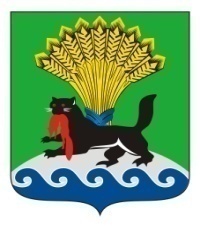 КОНТРОЛЬНО-СЧЕТНАЯ ПАЛАТАИРКУТСКОГО РАЙОННОГО МУНИЦИПАЛЬНОГО ОБРАЗОВАНИЯЗАКЛЮЧЕНИЕ КСП № 32/16-зна проект решения Думы Иркутского районного муниципального образования «О районном бюджете на 2017 год и на плановый период 2018 и 2019 годов» 07 декабря 2016 года						      	                      г. Иркутск  Рассмотрен на Коллегии КСП Иркутского района (протокол от 07.12.2016 №15-к)Утвержден распоряжением КСП             Иркутского района (от 07.12.2016 №31-од)Заключение Контрольно-счетной палаты Иркутского района на проект решения Думы Иркутского районного муниципального образования «О районном бюджете на 2017 год и на плановый период 2018 и 2019 годов» (далее – Заключение) подготовлено в соответствии с Бюджетным кодексом Российской Федерации, Положением о Контрольно-счетной палате Иркутского района, утвержденным решением Думы Иркутского районного муниципального образования (далее – КСП Иркутского района) и иными актами законодательства. Проект решения Думы Иркутского районного муниципального образования «О районном бюджете на 2017 год и на плановый период 2018 и 2019 годов» (далее – проект решения) внесен Мэром района на рассмотрение Думы Иркутского районного муниципального образования (далее – Дума района) в срок установленный решением Думы района от 27.10.2016 №28-230/рд «Об особенностях составления и утверждения проекта бюджета Иркутского районного муниципального образования на 2017 год».Перечень и содержание документов, представленных одновременно с решением Думы района, в основном соответствует требованиям Бюджетного кодекса Российской Федерации (далее – БК РФ). Основные выводы и предложения:1. Проект решения Думы подготовлен в соответствии со статьей 169 БК РФ на очередной финансовый год и на плановый период. Расходы бюджета сформированы по 10 муниципальным программам, которые составляют 14,1% от общего объема расходов районного бюджета и по непрограммным направлениям, которые составляют 85,9% от общего объема расходов районного бюджета.2. Экспертиза показала, что проект решения составлен на трехлетний период. Преемственность основных параметров районного бюджета сохраняется и в плановом периоде 2018-2019 годов. 3. Проектом решения Думы о районном бюджете на 2017 год предлагается утвердить следующие основные характеристики бюджета:- общий объем доходов бюджета в сумме 1 583 844,5 тыс. рублей, в том числе безвозмездные поступления в сумме 1 158 491,6 тыс. рублей;- общий объем расходов районного бюджета в сумме 1 615 703,4 тыс. рублей;- размер дефицита составит 31 858,9 тыс. рублей или 7,5% утвержденного общего годового объема доходов районного бюджета без учета утвержденного объема безвозмездных поступлений.4.Показатели проекта решения соответствуют принципам сбалансированности бюджета и общего (совокупного) покрытия расходов бюджетов установленным БК РФ. Объем дефицита бюджета предусмотренный проектом решения соответствует ограничениям, установленным пунктом 3 статьи 92.1 БК РФ. Верхний предел муниципального внутреннего долга Иркутского  районного муниципального образования предусмотрен в размере 53 668,1 тыс. рублей и не превышает ограничения установленные пунктом 3 статьи 107 БК РФ. 5. Проект решения сформирован на основе базового варианта прогноза социально-экономического развития Иркутского района на 2017 год и плановый период 2018 и 2019 годов, одобренного постановлением администрации Иркутского районного муниципального образования от 16.11.2016 №380.6. Доходы районного бюджета в целом сформированы в соответствии с требованиями налогового и бюджетного законодательства.Прогнозируемый объемом налоговых и неналоговых доходов районного бюджета  на 2017 год сокращается на 11,6% по сравнению с утвержденным объемом на 2016 год, в 2018 и 2019 годах на 9,2% и 6,4% соответственно.Объем безвозмездных поступлений на 2017 год по сравнению с утвержденным объемом на 2016 год сокращается на 30,7%, в 2018 и 2019 годах на 35,2% и 38,1% соответственно.Снижение безвозмездных поступлений в 2017 году и на плановый период 2018 и 2019 годов обусловлено тем, что в проекте закона Иркутской области «Об областном бюджете на 2017 год и на плановый период 2018 и 2019 годов» объем межбюджетных трансфертов распределен не в полном объеме между бюджетами муниципальных образований Иркутской области.7. Доходная часть районного бюджета на 2017 год и на плановый период 2018 и 2019 годов планировались главными администраторами доходов в соответствии с БК РФ, согласно рекомендациям постановления Правительства РФ от 23.06.2016 №574 «Об общих требованиях к методике прогнозирования поступлений доходов в бюджеты бюджетной системы РФ».8. Расходная часть районного бюджета на 2017 год определена проектом решения в объеме 1 615 703,4 тыс. рублей, что ниже утвержденного решением Думы от 17.12.2015 №17-128/рд (ред. от 27.10.2016) «О районном бюджете на 2016 год» общего объема расходов бюджета на 600 986,0 тыс. рублей или на 27,1 процента, поскольку не учтены прогнозируемые к поступлению средства областного бюджета, предоставляемые в виде межбюджетных трансфертов.9. Расходы по оплате труда и начисления на выплаты по оплате труда при расчете бюджетных ассигнований на 2017 год и на плановый период 2018 и 2019 годов заложены в размере 52,9% от потребности.10. В проекте решения расходы в 2018 – 2019 годах на содержание Комитет по экономике и управлению муниципальным имуществом администрации ИРМО и на обеспечение деятельности автономного учреждения Иркутского районного муниципального образования «Редакция газеты «Ангарские огни» не предусмотрены, нарушен принцип достоверности бюджета (ст. 37 БК РФ).11. Проекты Паспортов муниципальных программ, представленные к проекту решения, не сопоставляются с перечнем муниципальных программ утвержденных постановлением администрации Иркутского районного муниципального образования от 19.09.2013 №3963 (в ред. от 14.06.2016). 12. Расходы по муниципальной программе «Развитие инженерной инфраструктуры на территории Иркутского района на 2014 - 2017 годы» утвержденной постановлением администрации Иркутского районного муниципального образования от 20.11.2014 №4784 (ред. от 09.06.2016), на 2017 год в сумме 160,0 тыс. рублей в проекте решения на 2017 год не предусмотрены. 13. Муниципальные программы Иркутского районного муниципального образования «Развитие дорожного хозяйства на территории Иркутского района»  на 2014-2017 годы и «Молодежная политика в Иркутском районе» на 2014-2017 годы действуют только до 2018 года. Расходы на 2018 – 2019 годы предусмотрены необоснованно, что нарушает принцип достоверности бюджета (ст. 37 БК РФ).14. Комитет по экономике и управлению муниципальным имуществом администрации ИРМО является главными распорядителями бюджетных средств по муниципальной программе «Развитие дорожного хозяйства на территории Иркутского района» на 2014 – 2017 годы. Ответственным исполнителем и соисполнителем муниципальной программы является Управление инженерной инфраструктуры, дорог и охраны окружающей среды администрации ИРМО. По мнению КСП Иркутского района закреплять финансирование муниципальной программы за главными распорядителями бюджетных средств не являющимся ответственными исполнителям муниципальной программы не целесообразно.15. Администрацией Иркутского районного муниципального образования не соблюдены требования п.2 ст. 179 БК РФ в части срока утверждения программ и внесения изменений в ранее утвержденные муниципальные программы. 16. К проекту решения представлены проекты Паспортов муниципальных программ, по которым нельзя определить действующая это программа или проект изменений в программу, что не соответствует требованиям ст. 184.2 БК РФ. 17. Муниципальные программы, представленные с проектом решения - «Развитие дорожного хозяйства на территории Иркутского района» на 2014-2017, «Совершенствование муниципального управления в Иркутском районе» на 2014-2019 годы, «Управление социально-экономическим развитием в Иркутском районе» на 2014-2019 годы, «Управление муниципальными финансами Иркутского района» на 2014-2019 годы, «Развитие культуры в Иркутском районе» на 2014-2019 годы, «Обеспечение комплексных мер безопасности на территории Иркутского района» на 2015-2019 годы изложены в редакции, не направлявшейся на экспертизу в КСП Иркутского района.18. КСП Иркутского района отмечает недостаточное финансирование некоторых муниципальным программам, что свидетельствует о наличии возможных рисков невыполнения работ, не достижения целевых показателей, а также повлечет необходимость выделения дополнительных бюджетных ассигнований:- «Развитие экономического потенциала в Иркутском районе» на 2014-2019 годы;- «Развитие культуры в Иркутском районе» на 2014-2019 годы;- «Развитие физической культуры и спорта в Иркутском районе» на 2014-2019 годы;- «Обеспечение комплексных мер безопасности на территории Иркутского района на 2015-2019 годы».19. Вместе с тем, по некоторым муниципальным программам: «Развитие дорожного хозяйства на территории Иркутского района» на 2014-2017 годы; «Совершенствование муниципального управления в Иркутском районе» на 2014-2019 годы; «Управление социально-экономическим развитием в Иркутском районе» на 2014-2019 годы; «Совершенствование управления в сфере муниципального имущества» на 2014-2017 годы; «Молодежная политика в Иркутском районе» на 2014-2017 годы, КСП Иркутского района отмечает завышение объемов расходов, наличие неподтвержденных, а также необоснованных расходов, что свидетельствует о недостатках планирования, и создает риски включения в бюджет излишних, неэффективных расходов и снижает уровень управления муниципальными финансами.Проект решения Думы о районном бюджете на 2017 год и на плановый период 2018 и 2019 годов соответствует действующему законодательству, пояснительная записка к заключению Контрольно-счетной палаты Иркутского района на проект решения Думы района «О районном бюджете на 2017 год и на плановый период 2018 и 2019 годов» прилагается.ПредседательКонтрольно-счетной палатыИркутского	 района                                                                          Н.Б. Прозорова